O INCS - INSTITUTO NACIONAL DE CIÊNCIAS DA SAÚDE faz saber a quem possa interessar que, estão abertas as inscrições ao PROCESSO SELETIVO, para o preenchimento de vagas temporárias em seu quadro temporário de pessoal, e de acordo com as instruções a seguir:CAPÍTULO I – DOS CARGOS E VAGASO processo de seleção atenderá o cargo de provimento temporário, descrito a seguir, juntamente com as vagas disponíveis, a carga horária mensal exigida e o nível salarial respectivo e será realizado sob a responsabilidade da empresa MOURA MELO CONSULTORIA EM RECURSOS HUMANOS LTDA.CAPÍTULO II – DAS INSCRIÇÕES ON LINEA inscrição do candidato implicará no conhecimento e na tácita aceitação das normas e condições estabelecidas neste EDITAL, em relação às quais não poderá alegar desconhecimento.INSTRUÇÕES PARA EFETUAR A INSCRIÇÃO:- Serão permitidas apenas inscrições online;  As inscrições serão realizadas no site da Empresa Moura Melo Concursos a partir da 00 h: 01 min. do dia 26 de Julho de 2017 às 21 h: 59 min. do dia 09 de Agosto de 2017.Para realização da inscrição online o candidato deverá acessar o site www.mouramelocom.br ou mouramelo.listaeditais.com.br no período de inscrição, e seguir os seguintes procedimentos: Clicar no link Área do Candidato; Inserir o CPF;Fazer o cadastro do candidato se for primeiro acesso, caso este já seja cadastrado somente realizar o login e realizar a inscrição; Preencher integralmente o Requerimento de Inscrição, conferir atentamente os dados informados, seguindo as instruções; Caso se enquadre no item 6 “Da Participação de Candidato Portador de Deficiência”, o mesmo deverá enviar todos os documentos exigidos, para comprovação do enquadramento, no campo adequado dentro da Área do Candidato até a data limite das inscrições. Imprimir uma cópia do Requerimento de Inscrição; Imprimir o Boleto Bancário referente à inscrição e efetuar o pagamento até 16/08/2017. O pagamento correspondente ao valor da taxa de inscrição poderá ser efetuado em qualquer agência bancária, internet banking ou casas lotéricas, até a data de vencimento estipulada no boleto bancário.Não será aceito pagamento do valor da taxa de inscrição por depósito em caixa eletrônico, transferência, DOC, ordem de pagamento ou depósito comum em conta corrente, condicional ou fora do período das inscrições ou por qualquer outro meio que não os especificados neste Edital.A inscrição online somente será considerada válida após o pagamento do respectivo boleto bancário.O pagamento efetuado fora do período das inscrições implicará na recusa da efetivação da inscrição.Após 03 (três) dias úteis do pagamento do boleto, o candidato deverá verificar a confirmação da inscrição no site, imprimindo o comprovante de inscrição.Caso a inscrição não esteja confirmada, enviar e-mail para suporte@mouramelo.com.br, ou entrar em contato pelo telefone (11) 4425-1256.A Moura Melo Consultoria em Recursos Humanos Ltda. não se responsabilizará por pedido de inscrição via internet não concluído pelo candidato ou não recebido por fatores de ordem técnica dos computadores, bem como outros motivos técnicos que impossibilitem a transferência de dados.INFORMAÇÕES GERAIS PARA INSCRIÇÃO.Os candidatos deverão satisfazer as seguintes exigências para ingressar no cargo público:Ter nacionalidade brasileira ou estrangeira, na forma da Lei;Ter no mínimo 18 (dezoito) anos completos para todos os cargos.Estar em gozo dos direitos políticos;Estar em dia com as obrigações militares e eleitorais;Possuir nível de escolaridade exigido para o exercício do cargo comprovado através de documento devidamente reconhecido por órgão competente.Ter aptidão física e mental para o exercício das atribuições do cargo, devidamente atestada por profissional.Efetivada a inscrição, não serão aceitos pedidos para devolução da importância paga em hipótese alguma.A relação dos candidatos inscritos, que tiverem suas inscrições indeferidas, será divulgada pela comissão de PROCESSO SELETIVO e caberá recurso no prazo de 03 (três) dias, a contar da data de sua divulgação, ao Senhor Presidente da Comissão. Interposto o recurso e não havendo a manifestação a tempo da Comissão, o candidato poderá participar condicionalmente das provas.A inscrição para o cargo será examinada e julgada pela Comissão do Processo Seletivo.Compete ao INCS - INSTITUTO NACIONAL DE CIÊNCIAS DA SAÚDE o direito de indeferir a inscrição do candidato que não preencher a Ficha de Inscrição de forma completa, correta e legível, ou que fornecer dados comprovadamente inverídicos ou que não atendem aos requisitos do presente Edital.O prazo de inscrição poderá ser prorrogado no caso de o número de candidatos serem inferiores ao das vagas iniciais a serem preenchidas, ficando a critério da Administração a adoção de tal medida.CAPÍTULO III – DAS PESSOAS COM DEFICIÊNCIASPara efeito do que dispõe o inciso VIII, do artigo 37 da Constituição Federal, as pessoas portadoras de Deficiências participarão do PROCESSO SELETIVO em igualdade de condições com os demais candidatos no que se refere ao conteúdo e avaliação das provas mantidas as condições especiais para adequação da sua aplicação às condições restritivas do deficiente. Ficam assegurados 5% (cinco por cento) das vagas para os portadores de Deficiências.O candidato cuja Deficiência não for configurada ou quando esta for considerada incompatível com a função a ser desempenhada, será desclassificado.Obriga-se o candidato enviar laudo médico original ou cópia autenticada, atestando a espécie e o grau de deficiência, com expressa referência ao código correspondente da Classificação Internacional de Doença – CID, bem como a provável causa da deficiência (art. 39, IV do Decreto nº 3.298, de 20 de dezembro de 1999) à MOURA MELO CONSULTORIA EM RECURSOS HUMANOS LTDA, com endereço na Rua Juruá, n° 78, Vila Eldízia, CEP 09181-550, Santo André/SP, via SEDEX, até o término das inscrições.As pessoas com Deficiência deverão atender a todos os itens especificados neste Edital.Considera-se pessoa portadora de Deficiência nos termos do art. 4º do Decreto nº 3.298/99, a que se enquadra nas seguintes categorias:Deficiência física – alteração completa ou parcial de um ou mais segmentos do corpo humano, acarretando o comprometimento da função física, apresentando-se sob a forma de paraplegia, paraparesia, monoplegia, monoparesia, tetraplegia, tetraparesia, triplegia, triparesia, hemiplegia, hemiparesia, ostomia, amputação ou ausência de membro, paralisia cerebral, nanismo, membros com deformidade congênita ou adquirida, exceto as deformidades estéticas e as que não produzam dificuldades para o desempenho de funções; (Redação dada pelo Decreto nº 5.296, de 2004);Deficiência auditiva – perda bilateral, parcial ou total, de quarenta e um decibéis (dB) ou mais, aferida por audiograma nas frequências de 500HZ, 1.000HZ, 2.000Hz e 3.000Hz; (Redação dada pelo Decreto nº 5.296, de 2004);Deficiência visual – cegueira, na qual a acuidade visual é igual ou menor que 0,05 no melhor olho, com a melhor correção óptica; a baixa visão, que significa acuidade visual entre 0,3 e 0,05 no melhor olho, com a melhor correção óptica; os casos nos quais a somatória da medida do campo visual em ambos os olhos for igual ou menor que 60°; ou a ocorrência simultânea de quaisquer das condições anteriores; (Redação dada pelo Decreto nº 5.296, de 2004);Deficiência mental – funcionamento intelectual significativamente inferior à média, com manifestação antes dos dezoito anos e limitações associadas a duas ou mais áreas de habilidades adaptativas, tais como: Comunicação;Cuidado pessoal;Habilidades sociais; Utilização dos recursos da comunidade; (Redação dada pelo Decreto nº 5.296, de 2004)Saúde e segurança;Habilidades acadêmicas;Lazer; Trabalho; Deficiência múltipla – associação de duas ou mais Deficiências.As Pessoas com Deficiência, para que sejam consideradas habilitadas, deverão atingir a nota mínima estabelecida para todos os candidatos, sendo expressamente vedado o favorecimento destes ou daqueles no que se refere às condições para sua apuração.As Pessoas com Deficiência participarão do PROCESSO SELETIVO em igualdade de condições com os demais candidatos no que se refere ao conteúdo, avaliação, duração, data, horário e local de realização das provas.As Pessoas com Deficiência deverão ainda assinalar na ficha de inscrição o tipo de Deficiência de que são portadores, gerando a omissão de tal dado na inclusão dos interessados na lista geral para efeito de realização da(s) prova(s).Os candidatos deficientes ou que necessitarem fazer prova especial deverão solicitar a elaboração das mesmas por escrito à MOURA MELO CONSULTORIA EM RECURSOS HUMANOS LTDA, com endereço na Rua Juruá, n° 78, Vila Eldízia, CEP 09181-550, Santo André/SP, via SEDEX, até o término das inscrições. No caso da necessidade de tempo adicional para realização dos exames, deverão em igual prazo requerer tal benefício, devendo tal requerimento se fazer acompanhar de parecer emitido por especialista da área de sua Deficiência.A não solicitação da elaboração de prova especial ou do tempo adicional a que se refere o item anterior, no prazo especificado, implicará na participação do candidato na prestação do(s) exame(s) nas mesmas condições dispensadas aos demais candidatos.As Pessoas com Deficiência, se habilitado, mas não classificado nas vagas reservadas, estará automaticamente concorrendo às demais vagas existentes, obedecida à ordem de classificação geral.Na falta de candidatos habilitados para as vagas reservadas aos portadores de Deficiência, serão essas preenchidas pelos demais candidatos, com estrita observância da ordem classificatória.A contratação dos candidatos habilitados obedecerá à ordem de classificação, devendo iniciar-se pela lista de pontuação geral, seguida da lista de candidatos portadores de Deficiência, observando-se, a partir de então, sucessiva alternância entre elas, até o exaurimento das vagas reservadas. Em caso de surgimento de novas vagas no decorrer do prazo de validade do PROCESSO SELETIVO, aplicar-se-á a mesma regra e proporcionalidade prevista no item 1 deste Capítulo.Caso o processo seletivo seja destinado à apenas 1 (uma) vaga, está deverá ser preenchida pelo candidato que constar em primeiro lugar na lista geral.A Deficiência constatada não poderá ser utilizada para justificar concessão de aposentadoria ou de adaptação em outro cargo.CAPÍTULO IV – DAS PROVASO PROCESSO SELETIVO constará de provas objetivas de Conhecimentos Básicos/Gerais/Específicos, no total de 50 (cinquenta) questões com 4 (quatro) alternativas, conforme segue:As provas serão compostas de questões de múltipla escolha, valendo cada questão 2 (dois) pontos, e versarão sobre os assuntos constantes dos Programas, que fazem parte do Anexo I do presente Edital, de caráter seletivo, eliminatório e classificatório, valendo no máximo 100 (cem) pontos.CAPÍTULO V – DA PRESTAÇÃO DAS PROVASO candidato deverá comparecer ao local determinado para as provas, com 30 (trinta) minutos de antecedência do horário estipulado, munido de comprovante de inscrição, DOCUMENTO DE IDENTIDADE ORIGINAL e caneta esferográfica azul ou preta. Não será permitido o acesso à sala de provas após o horário estabelecido para o início das mesmas. As provas serão realizadas na cidade de SÃO JOSÉ DOS CAMPOS/SP.Somente será admitido à sala de provas o candidato que apresentar DOCUMENTO DE IDENTIDADE ORIGINAL que bem o identifique como: Carteira e/ou Cédula de Identidade expedida pelas Secretarias de Segurança, pelas Forças Armadas, pela Polícia Militar, pelo Ministério das Relações Exteriores, Carteira de Trabalho e Previdência Social bem como a Carteira Nacional de Habilitação (com fotografia na forma da Lei nº 9.503/97).Durante a realização das provas, não será permitida qualquer consulta a livros, cadernos, etc., nem a utilização de instrumentos como máquina de calcular, aparelhos de comunicação de qualquer natureza, telefones celulares, bem como é proibido ausentar-se da sala de provas, a não ser em casos especiais, na companhia de um fiscal. A prova terá a duração de 2 (duas) horas e 30 (trinta) minutos.Não será permitido fazer prova em local e horários diferentes do estabelecido, sob quaisquer alegações.As salas de provas serão fiscalizadas por pessoas designadas pela COMISSÃO DO PROCESSO SELETIVO, vedado o ingresso de pessoas estranhas.A folha de respostas não deverá conter nenhuma rasura sob pena de nulidade da questão.Será excluído do PROCESSO SELETIVO o candidato que:Apresentar-se após o horário estabelecido;Não comparecer ou não realizar a prova seja qual for o motivo alegado;Não apresentar o documento que bem o identifique;Ausentar-se da sala de provas sem o acompanhamento do Fiscal, ou antes, de decorrida meia hora do início das provas;For surpreendido em comunicação com outras pessoas ou utilizando-se de livros, notas ou impressos não permitidos ou calculadora;Estiver portando ou fazendo uso de qualquer tipo de equipamento eletrônico de comunicação;Portar armas;Lançar mão de meios ilícitos para a execução das provas;Não devolver integralmente o material recebido;Perturbar, de qualquer modo, a ordem dos trabalhos.Os pontos relativos às questões eventualmente anuladas serão atribuídos a todos os candidatos que erraram a questão. A EMPRESA NÃO MANDARÁ AVISOS PELO CORREIO. AS DATAS DAS PROVAS SERÃO DIVULGADAS NO SITE www.mouramelo.com.br E NO mural dO INCS - INSTITUTO NACIONAL DE CIÊNCIAS DA SAÚDE.CAPÍTULO VI – DO JULGAMENTO DAS PROVASA prova objetiva terá caráter eliminatório, sendo considerado aprovado o candidato que obtiver nota igual ou superior a 50% (cinquenta por cento) do total de pontos possíveis.A prova objetiva terá 50 (cinquenta) questões, em que cada questão valerá dois pontos. Total de 100 (cem) pontos. 	O não comparecimento à prova inabilitará o candidato automaticamente.Não haverá segunda chamada para nenhuma prova.A data, local e horário das provas serão divulgados em até 5 (cinco) dias antes no site www.mouramelo.com.br.O resultado da prova objetiva será divulgado individualmente no site www.mouramelo.com.br, em consulta através do nº do CPF.CAPÍTULO VII– DA CLASSIFICAÇÃOA classificação final de cada candidato aprovado será a obtida da nota da prova objetiva.Os candidatos serão classificados por ordem decrescente de nota final.Os candidatos portadores de deficiência serão classificados por ordem decrescente de nota final.Em caso de igualdade de pontos, terá preferência para nomeação o candidato que possuir:Idade igual ou superior a 60 (sessenta) anos, de acordo com artigo 27, § único, da Lei nº 10.741/03 (Estatuto do Idoso);Maior idade;Maior nº de dependentes (cônjuge/ filhos). Sendo considerado dependente o cônjuge/companheiro (a); filho (a) ou equiparado (a) até 18 anos ou de qualquer idade quando incapacitado física ou mentalmente para o trabalho; filho (a) ou equiparado (a) maior de 18 anos até 24 anos de idade que esteja cursando o ensino superior ou escola técnica de ensino médio.A relação dos aprovados já estará na ordem de classificação pelo item 4.Ainda havendo igualdade de pontos, o desempate ocorrerá na nomeação do candidato, por sorteio.CAPÍTULO VIII – DOS RECURSOSRevisão de prova e questões de legalidade:O candidato poderá apresentar recurso no prazo de 02 (dois) dias úteis contados, respectivamente, a partir da aplicação das provas (objetiva), o qual deverá versar exclusivamente sobre possíveis irregularidades ocorridas no dia da aplicação da mesma, da divulgação dos gabaritos oficiais, o qual deverá versar exclusivamente sobre divergências nos gabaritos e nas questões, e da publicação dos resultados das provas (objetiva), o qual versará exclusivamente sobre a nota do candidato.Em todos os casos o recurso deverá ser interposto por requerimento endereçado à Comissão do PROCESSO SELETIVO, que determinará o seu processamento. Nele deverá constar o nome do candidato, número de inscrição, número do documento de identidade, emprego pretendido, endereço para correspondência e as razões da solicitação.O recurso deverá ser protocolado no Setor de Protocolo, junto a Comissão do PROCESSO SELETIVO do INCS - INSTITUTO NACIONAL DE CIÊNCIAS DA SAÚDE.Os pontos relativos às questões eventualmente anuladas serão atribuídos a todos os candidatos que erraram a questão.Feitas as devidas revisões, será publicado o resultado final com as eventuais alterações.CAPÍTULO IX– DAS DISPOSIÇÕES FINAISA homologação do PROCESSO SELETIVO será feita pelo Sr. Diretor de Operações do INCS, em até 20 (vinte) dias, contados da publicação do resultado final, à vista do relatório apresentado pela COMISSÃO DO PROCESSO SELETIVO, será publicada no site www.mouramelo.com.br.A nomeação dos candidatos obedecerá à ordem de classificação, devendo iniciar-se pela lista de pontuação geral, seguida da lista reservada aos portadores de Deficiência, observando-se a partir de então sucessiva alternância entre ambas, até o esgotamento das vagas reservadas.A lotação e a fixação do horário de trabalho para os EMPREGOS em PROCESSO SELETIVO serão estabelecidas pelo INCS - INSTITUTO NACIONAL DE CIÊNCIAS DA SAÚDE, em escalas que atendam suas necessidades.O candidato classificado obrigar-se-á a manter, durante o prazo de validade deste PROCESSO SELETIVO, o seu endereço atualizado para eventuais convocações, junto ao Recursos Humanos do INCS - INSTITUTO NACIONAL DE CIÊNCIAS DA SAÚDE, não lhe cabendo qualquer reclamação caso não seja possível ao órgão competente convocá-lo por falta da citada atualização.O candidato aprovado fica obrigado a submeter-se a perícia médica, entrevista psicológica e técnica a critério do INCS - INSTITUTO NACIONAL DE CIÊNCIAS DA SAÚDE que confirme a capacidade física, mental e psicológica do mesmo para a posse e exercício do emprego de provimento específico a que se submeteu em PROCESSO SELETIVO.O candidato terá um prazo de 03 (três) dias úteis, a contar da data do recebimento da notificação que precederá a admissão, para manifestar seu interesse em assumir o emprego em local para o qual será designado. A omissão ou a negação do candidato será entendida como desistência de admissão.A apresentação dos documentos comprobatórios das condições exigidas neste Edital será feita em data a ser fixada, por ocasião da convocação do candidato aprovado para admissão no emprego público.A não apresentação dos documentos na data fixada eliminará o candidato do PROCESSO SELETIVO, anulando todos os atos decorrentes da inscrição, sem prejuízo das sanções penais aplicáveis às falsidades da declaração constante da ficha de inscrição.A COMISSÃO DE PROCESSO SELETIVO é dotada de poder para anular as provas de seleção de que trata este EDITAL se assim achar necessário, reservando idêntico poder ao Sr. Diretor de Operações do INCS - INSTITUTO NACIONAL DE CIÊNCIAS DA SAÚDE, devendo fundamentar suas razões.O prazo de validade do PROCESSO SELETIVO será de 01 (UM) ano, contados a partir da data de sua homologação, podendo ser prorrogado por igual período, a critério da INCS.O candidato, ao inscrever-se, estará aceitando todas as disposições estabelecidas neste Edital e da legislação vigente, não podendo alegar desconhecimento de qualquer natureza.A inexatidão das afirmativas e/ou irregularidades de documentos, mesmo que verificadas posteriormente, acarretarão a nulidade da inscrição, desqualificação e desclassificação do candidato, com todas as decorrências, sem prejuízo das medidas de ordem administrativa, civil e criminal.Os casos omissos serão resolvidos pela COMISSÃO DO PROCESSO SELETIVO.Possíveis erros de digitação deverão ser corrigidos no próprio local das provas.Decorridos 120 (cento e vinte) dias da homologação do PROCESSO SELETIVO, e não se caracterizando óbice administrativo ou legal, é facultada a incineração das provas e demais registros escritos, mantendo-se pelo período de validade do PROCESSO SELETIVO, os registros eletrônicos a ele referentes.E para que chegue ao conhecimento de todos e que ninguém possa alegar ignorância, faz baixar o presente EDITAL que será publicado no site www.mouramelo.com.br e no mural do INCS - INSTITUTO NACIONAL DE CIÊNCIAS DA SAÚDE.Sorocaba, 25 de Julho de 2017.JOÃO GILBERTO ROCHA GONÇALESDIRETOR DE OPERAÇÕES DO INCSANEXO I – CONTEÚDO PROGRAMÁTICO SUGERIDOCONHECIMENTOS BÁSICOSENSINO MÉDIO / SUPERIORLÍNGUA PORTUGUESA: Ortografia oficial. Acentuação gráfica. Morfologia (estrutura e formação das palavras, substantivo, artigo, adjetivo, numeral, pronome, verbo, advérbio, preposição, conjunção, interjeição). Sintaxe (termos essenciais, integrantes e acessórios da oração, orações coordenadas e subordinadas, concordância verbal e nominal, regência, crase, pontuação, figuras e vícios de linguagem). Interpretação de texto. Literatura (autores, obras e estéticas literárias).MATEMÁTICA: Conjuntos; Números Naturais; Múltiplos e Divisores; Números Inteiros; Números Racionais; Números Reais; Sistema de Numeração Decimal; Operações Fundamentais; Sistema Métrico Decimal de Medidas de: Comprimento, Superfície, Volume, Capacidade, Massa e Tempo; Sistema Monetário Brasileiro; Equações; Inequações e Sistemas de 1º e 2º Graus; Razões, Proporções; Regra de Três; Média; Juros; Porcentagens; Cálculo Algébrico; Potenciação e Radiciação; Funções de 1º e 2º graus; Função Modular; Função Exponencial e Logarítima; Progressões (PA e PG); Trigonometria; Matrizes; Determinantes e Sistemas Lineares; Probabilidade; Análise Combinatória; Números Binomiais e Binômio de Newton; Números Complexos; Polinômios e Equações Algébricas; Matemática Financeira; Geometrias.CONHECIMENTOS ESPECÍFICOSASSISTENTE SOCIALLei Federal nº 8.742/1993 - Lei Orgânica da Assistência Social (LOAS). Política Nacional de Assistência Social (PNAS/2004). Norma Operacional Básica (NOB/SUAS). Norma Operacional de Recursos Humanos (NOB/RH). Guia do CRAS – Centro de Referência de Assistência Social. Guia do CREAS – Centro de Referência Especializado de Assistência Social. Seguridade Social no Brasil. A questão social no Brasil. Pobreza, desigualdade, exclusão e vulnerabilidade social. Lei Federal nº 10.741/2003 - Estatuto do Idoso. Lei Federal nº 8.842/1994 e Decreto Federal nº 1.948/1996 - Política Nacional do Idoso. Lei Federal nº 8.069/1990 - Estatuto da Criança e do Adolescente. Plano Nacional de Promoção, Proteção e Defesa do Direito de Crianças e Adolescentes à Convivência Familiar e Comunitária. Lei de Criação do Conselho Nacional dos Direitos da Criança e Adolescente. Lei Maria da Penha – Lei nº 11.340/2006. Constituição da República Federativa do Brasil (Artigos 1º a 17 e 193 a 232). História, Fundamentos Teóricos e Éticos do Serviço Social. Metodologia do Serviço Social. Estratégias de ação em serviço social e os instrumentos de intervenção do profissional. Serviço Social e Interdisciplinaridade. Serviço Social na Contemporaneidade. Serviço Social e Família. Projeto ético político do Serviço Social. A prática do Serviço Social. A intervenção do assistente social junto às famílias, criança e adolescente, idosos, pessoas com deficiência, população em situação de rua (adulto, criança e adolescente), trabalho infantil, prostituição infanto-juvenil, violência e abuso sexual contra criança e adolescente, gênero, raça, etnia e diversidade, profissionais do sexo, dependentes químicos, doenças sexualmente transmissíveis e AIDS. Ética em Serviço Social. Lei que regulamenta a profissão de Assistente Social – Lei nº 8.662/93. Código de Ética Profissional. Supervisão em Serviço Social. Lei Federal nº 8.080/1990 - Lei Orgânica da Saúde. Sistema Único de Saúde (SUS) – Lei nº 8.142/90. Conhecimentos acerca da história da saúde pública no Brasil. Lei Federal nº 10.216/2001 - Política Nacional de Saúde Mental. Reforma Psiquiátrica e Saúde Mental no Brasil. Humanização em Saúde. Lei Federal nº 7.853/1989 e Decreto Federal nº 3.298/1999 - Política Nacional para Integração da Pessoa Portadora de Deficiência. Serviço Social e a Política Pública de Educação. Gestão de benefícios e programas de transferência de renda. Gestão social das Políticas Públicas: elaboração, implementação, monitoramento e avaliação de programas e projetos sociais. Políticas Sociais públicas, cidadania e direitos sociais no Brasil. Participação e controle social. Direitos Humanos. Trabalho com grupos, em redes e com famílias. Movimentos sociais.ENFERMEIROFundamentos de enfermagem; Farmacologia; Técnicas básicas de enfermagem; Enfermagem médico-cirúrgico; Enfermagem de clínica médica; Enfermagem de emergência; Enfermagem materno-infantil; Ginecologia, obstetrícia e planejamento familiar; Pediatria; Planejamento de assistência na enfermagem; Sistematização de assistência na enfermagem; Enfermagem em saúde pública: planejamento e administração; Nível de prevenção de doenças; Epidemiologia geral; Processo saúde e doença; Vigilância epidemiológica e sanitária; Estatísticas vitais e indicadores de saúde; Saneamento básico e meio ambiente; Imunizações; Programas de saúde; Atendimento domiciliar; Educação sanitária; Testes imunodiagnósticos e auxiliadores de diagnósticos; Consultas de enfermagem; Medidas gerais para o controle de infecção hospitalar; Princípios da administração e processo administrativo (planejamento, organização, direção, coordenação, supervisão e avaliação). Código de Ética Profissional. SUS.MÉDICO CLÍNICO GERALCuidados gerais com o paciente em medicina interna. Doenças cardiovasculares: hipertensão arterial, cardiopatia isquêmica, insuficiência cardíaca, miocardiopatias e valvulopatias, arritmias cardíacas. Doenças pulmonares: asma brônquica e doença pulmonar obstrutiva crônica. Embolia pulmonar. Pneumonias e abscessos pulmonares. Doença pulmonar intersticial. Hipertensão pulmonar. Doenças gastrointestinais e hepáticas: úlcera péptica, doenças intestinais inflamatórias e parasitárias, diarreia, colelitíase e colecistite, pancreatite, hepatites virais e hepatopatias tóxicas, insuficiência hepática crônica. Doenças renais: insuficiência renal aguda e crônica, glomerulonefrites, síndrome nefrótica, litíase renal. Doenças endócrinas: diabetes mellitus, hipotireoidismo e hipertireoidismo, tireoidite e nódulos tireoidianos, distúrbios das glândulas suprarrenais, distúrbios das glândulas paratireoides. Doenças reumáticas: artrite reumatoide, espondiloartropatias, colagenoses, gota. Doenças infecciosas e terapia antibiótica. Distúrbios hidroeletrolíticos e acidobásicos. Exames complementares invasivos e não invasivos de uso corriqueiro na prática clínica diária. Emergências clínicas. Código de ética médica. SUS.MÉDICO PEDIATRA Morbidade e mortalidade infantil; Crescimento e desenvolvimento: normalidade e distúrbios mais comuns, motorização do crescimento, puberdade; Alimentação: necessidades nutricionais e higiene alimentar; Aleitamento materno: aspecto nutricional, imunológicos, psicoafetivos e socioeconômicos; Imunização: composição das vacinas, contraindicações e calendário atual da Secretária de Estado de Saúde de São Paulo; Estatuto da criança e do adolescente; Higiene do ambiente físico: habilitação, creche, escola; Acidentes na infância: causas mais comuns e prevenção; Distrofias: desnutrição protéico-calórico, raquitismo carencial; Distúrbios hidroeletrolíticos e do equilíbrio acidobásico: desidratação, terapia de reidratação oral (TRO), fluidoterapia parenteral; Infecções agida do aparelho digestivo; Infecções agudas do aparelho respiratório; Infecções ortopédicas na infância: (osteomielite e artrite), congênitas e posturais (pé, torto,luxação do quadril, pés planos, escoliose); Infecções do aparelho cardiocirculatório: endocardite infecciosa, cardiopatias congênitas, insuficiência cardíaca congestiva; Infecções do aparelho urinário: infecções do trato urinário, glomerulonefrite agudas, síndrome nefrótica; Infecções endocrinológicas: diabetes mellitus, hipotireoidismo congênito; Infecções do sistema nervoso central: síndrome convulsiva. Meningite e encefalite, imunopatologia: AIDS (aspectos, epidemiológicos), asma, febre reumática, artrite reumatoide juvenil; Doenças onco-hematológicas: anemias ferropriva, anemia falciforme, diagnóstico precoce das neoplasias mais frequentes na infância; Doenças infectocontagiosas próprias da infância e tuberculose, parasitoses mais comuns na infância: aspectos clínicos e epidemiológicos: infecções dermatológicas mais comuns na infância. Código de ética médica. SUS.TÉCNICO DE ENFERMAGEMFundamentos da enfermagem – técnicas básicas; Enfermagem médico – cirúrgica; Assistência de enfermagem em doenças transmissíveis; Ações de vigilância epidemiológica e imunização; Assistência de enfermagem em doenças crônicas degenerativas: diabetes e hipertensão; Atuação de enfermagem em centro cirúrgico e central de material; Enfermagem materno-infantil; Atendimento de enfermagem à saúde da mulher; Planejamento familiar; Pré-natal, parto e puerpério; Climatério; prevenção do câncer cérvico-uterino; Atendimento de enfermagem à saúde e adolescentes; Cuidados com o recém-nascido, aleitamento materno; Crescimento e desenvolvimento; Doenças mais frequentes na infância; Principais riscos de saúde na adolescência; Enfermagem em urgência; Primeiros socorros; Assistência de enfermagem ao paciente na UTI; Noções de administração; Trabalho em equipe – COREN. Lei do exercício profissional; Deontologia em enfermagem, SUS.TÉCNICO DE RADIOLOGIAAnatomia, Patologia, Biologia, Manipulação de equipamentos emissores de radiação; Efeitos biológicos das radiações e biossegurança; Processamento e seleção de filmes radiológicos; Técnicas radiológicas; Radiologia odontológica; Noções de tomografia computadorizada e exames especializados; Higiene; Utilização da informática na radiologia; Controle de qualidade; Primeiros socorros; Ética profissional; Legislação do Sistema Único de Saúde – SUS.ANEXO II – DESCRIÇÃO SUMÁRIA DOS CARGOSASSISTENTE SOCIALReconhecer possibilidades de articulação de rede sócio-assistencial e de outras políticas setoriais; Fortalecer os órgãos e instâncias de mobilização, deliberação e de pactuação da política de assistência social; Identificar situações de vulnerabilidade e risco social local; Propiciar atendimento sócio-assistencial e psicológico às pessoas individualmente, aos grupos sociais e famílias, considerando a situação social diagnosticada, a rede de proteção instalada e as potencialidades locais identificadas; Inserir e promover as famílias de adolescentes em conflito com a lei em programas sociais; Prevenir situações de abandono, negligência, violência ou marginalização e criminalidade, potencializados pela pobreza, exclusão social e baixa estima; Fortalecer as relações familiares e comunitárias, por meio de orientação sócio-educativa; Integrar programas sociais para melhorar o impacto social, reduzir o custo operacional e permitir uma ampliação do acesso da população excluída; Produzir e analisar informações sobre a população, rede social local; Monitorar ações sócio-assistenciais e melhorar a efetividade dos programas, serviços e ações, bem como, da rede instalada para a prestação dos serviços; Realizar estudos e pesquisas; Executar outras atribuições congêneres inerentes ao cargo respectivo.AUXILIAR ADMINISTRATIVOAtendimento ao público e telefônico, opera máquinas como datilografia, calculadoras, Xerox, micro computadores e outras, manipulando-as para preencher formulários, efetuar registros e cálculos, bem como obtenção de cópias de documentos; examina a correspondência que lhe é encaminhada, analisando-a e reunindo informações necessárias para redigir e enviar respostas; efetua registros em documentos próprios para possibilitar as atividades de controle; expede sumários de atividades e outros relatórios, preparando-os de acordo com as normas exigidas, para apresentá-los aos superiores; arquiva documentos e disponibiliza-os em ordem para facilitar o controle e consulta dos mesmos. Executar outras atribuições congêneres inerentes ao cargo respectivo.ENFERMEIROExecuta diversas tarefas de enfermagem como: primeiros socorros no local do trabalho, em caso de acidentes ou doenças, fazendo curativos ou imobilizações especiais, administrando medicamentos, administração de sangue e plasma, controle de pressão arterial, aplicação de respiradores artificiais e outros tratamentos, ponde em prática seus conhecimentos técnicos, para posterior atendimentos do médico; Mantém equipamentos e aparelhos em condições de uso imediato, verificando periodicamente seu funcionamento e providenciando sua substituição ou conserto, para assegurar o desempenho adequado dos trabalhadores de enfermagem, manter salas, consultórios e demais dependências em condições de uso, assegurando sempre a sua higienização e limpeza dentro dos padrões de segurança exigidos; Efetua e registra todos os atendimentos, tratamentos executados e ocorrências verificadas em relação ao paciente, anotando em prontuários, ficha de ambulatório, relatório de enfermagem das unidades, para documentar a evolução da doença e possibilitar o controle de saúde; Faz estudos e previsão de pessoal e materiais necessários às atividades, elaborando escalas de serviços e atribuições diárias, especificando e controlando materiais permanentes e de consumo para assegurar o desempenho adequado dos trabalhos de enfermagem, assim como a supervisão das atividades desenvolvidas no PAS, controle de equipamentos e materiais de consumo; faz cumprir o planejamento e os projetos desenvolvidos no início do ano, ale, da participação em reuniões de caráter administrativo e técnico de enfermagem, visando o aperfeiçoamento dos serviços prestados; Executar outras atribuições congêneres inerentes ao cargo respectivo.MÉDICO CLÍNICO GERALFazer exames médicos, emitir diagnósticos, prescrever medicamentos e outras formas de tratamento para diversos tipos de enfermidades, aplicando recursos de medicina preventiva ou terapêutica, para promover a saúde e o bem-estar do paciente. Executar outras atribuições congêneres inerentes ao cargo respectivo.MÉDICO PEDIATRAFazer exames médicos, emitir diagnósticos, prescrever medicamentos e outras formas de tratamento para os diversos tipos de enfermidades, aplicando recursos de medicina preventiva ou terapêutica, para promover a saúde e o bem-estar do paciente. Executar outras atribuições congêneres inerentes ao cargo respectivo.Recepcionista Controlar a entrada e saída de visitantes; Auxiliar na localização de Diretores e demais funcionários para atendimento de visitantes da Secretaria; Receber e interagir com o público que procura a Secretaria, de forma agradável, solícita e colaborativa para prestação de informações e no encaminhamento às pessoas procuradas; Prestar atendimento telefônico, dando informações ou buscando autorização para a entrada de visitantes; Efetuar registro e manter controle de todas as visitas efetuadas, registrando nome, horários e assunto; Manter-se atualizada sobre a estrutura organizacional Secretaria, unidade de lotação de funcionários e servidores e eventos institucionais da sua área de trabalho; Zelar pela guarda, conservação, manutenção e limpeza dos equipamentos, instrumentos e materiais de escritório utilizados, bem como do local de trabalho; Executar outras tarefas correlatas e auxiliar na execução de outras atividades da área onde estiver lotado. Executar outras atribuições congêneres inerentes ao cargo respectivo.TÉCNICO DE ENFERMAGEMAuxiliar na elaboração do plano de enfermagem, baseando-se nas necessidades identificadas, para determinar a assistência a ser prestada pela equipe, no período de trabalho; Desenvolve programa de orientação às gestantes, às doenças transmissíveis e outras, desenvolvendo, com o enfermeiro, atividades de treinamento e reciclagem, para manter os padrões desejáveis de assistência aos pacientes; Participa de trabalhos com crianças, desenvolvendo programa de suplementação alimentar, para prestação da desnutrição; Executa diversas tarefas de enfermagem, como administração de sangue e plasma, controle de pressão venosa, monitorização e aplicação de respiradores artificiais, prestação de cuidados de conforto, para proporcionar maior bem-estar físico e mental aos pacientes; Prepara e esteriliza material e instrumental, ambientes e equipamentos, obedecendo normas e rotinas preestabelecidas, para a realização de exames, tratamentos e intervenções cirúrgicas; Executar outras atribuições congêneres inerentes ao cargo respectivo.TÉCNICO DE RADIOLOGIAExecutar exames radiológicos, conforme prescrição médica, posicionando os pacientes de forma adequada; realizar o processamento de filmes; executar a limpeza da câmara clara, processadoras e de ecrans; executar o conjunto de operações necessárias à impressão, revelação, secagem, fixação e montagem dos filmes de raio x; realizar registros relativos ao seu trabalho; operar aparelhos portáteis para radiografar pacientes em enfermaria e blocos; operar raio x com intensificador de imagens; efetuar o controle de estoque de filmes, contrastes e outros materiais utilizados; registrar o número de radiografias realizadas, discriminando tipos, regiões e requisitantes a fim de possibilitar a elaboração do boletim estatístico; zelar pela manutenção e conservação dos equipamentos utilizados; efetuar serviços de pequena monta na aparelhagem; manter a ordem e a higiene no ambiente de trabalho seguindo regulamentos de segurança; preparar diariamente relatórios dos atendimentos para efeito de controle; zelar pelo cumprimento das normas fixadas pela Segurança do Trabalho, bem como adequada utilização, guarda e manutenção dos EPIs ( Equipamento de Proteção Individual); Executar outras atribuições congêneres inerentes ao cargo respectivo.incs – instituto nacional de ciências da saúde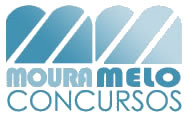 PROCESSO SELETIVO DE PROVASEDITAL Nº 001/2017ENSINO MÉDIO COMPLETOENSINO MÉDIO COMPLETOENSINO MÉDIO COMPLETOENSINO MÉDIO COMPLETOENSINO MÉDIO COMPLETOENSINO MÉDIO COMPLETOENSINO MÉDIO COMPLETOENSINO MÉDIO COMPLETOCód.CargoTotal de vagasVagas DeficientesSalário (R$)Carga horáriasemanalEscolaridade / Pré-requisitoTaxa da inscrição (R$)001AUXILIAR ADMINISTRATIVO01-1.900,4940HENSINO MÉDIO COMPLETO.28,00002RECEPCIONISTA06-1.316,0244HENSINO MÉDIO COMPLETO.28,00003TÉCNICO DE ENFERMAGEM5831.544,4036HENSINO MÉDIO TÉCNICO COMPLETO COM REGISTRO NO COREN28,00004TÉCNICO DE RADIOLOGIA06-1.853,0040 HENSINO MÉDIO TÉCNICO COMPLETO COM REGISTRO NO CONTER28,00ENSINO SUPERIOR COMPLETOENSINO SUPERIOR COMPLETOENSINO SUPERIOR COMPLETOENSINO SUPERIOR COMPLETOENSINO SUPERIOR COMPLETOENSINO SUPERIOR COMPLETOENSINO SUPERIOR COMPLETOENSINO SUPERIOR COMPLETOCód.CargoTotal de vagasVagas DeficientesSalário (R$)Carga horáriasemanalEscolaridade / Pré-requisitoTaxa da inscrição (R$)005ASSISTENTE SOCIAL01-2.573,6040 HENSINO SUPERIOR COMPLETO COM REGISTRO NO CRESS58,00006ENFERMEIRO1612.821,5036HENSINO SUPERIOR COMPLETO COM REGISTRO NO COREN58,00007MÉDICO CLÍNICO GERAL1415.200,0024HENSINO SUPERIOR COMPLETO COM REGISTRO NO CRM58,00008MÉDICO PEDIATRA14-5.200,0024HENSINO SUPERIOR COMPLETO COM REGISTRO NO CRM58,00ENSINO MÉDIO COMPLETOENSINO MÉDIO COMPLETOENSINO MÉDIO COMPLETOCargoProva Objetiva – 50 questõesProva Objetiva – 50 questõesCargoBásicosEspecíficosAUXILIAR ADMINISTRATIVO50-RECEPCIONISTA50-TÉCNICO DE ENFERMAGEM2030TÉCNICO DE RADIOLOGIA2030ENSINO SUPERIOR COMPLETOENSINO SUPERIOR COMPLETOENSINO SUPERIOR COMPLETOCargoProva Objetiva – 50 questõesProva Objetiva – 50 questõesCargoBásicosEspecíficosASSISTENTE SOCIAL2030ENFERMEIRO2030MÉDICO CLÍNICO GERAL2030MÉDICO PEDIATRA2030